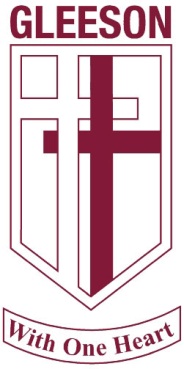 SEDIMENTARY ROCKSList of items collected from the school yard used to form a sedimentary rock sample:Risk Assessment:Risk Options: X – Extreme, H – High, M – Moderate, L - LowDiagram (cross section) of the layers of sediment. Label this diagram:Write a narrative to describe how each of the layers in the sample came to exist:State the potential HazardRisk RatingState the control measures required